Identify like terms in the expression below. You do not need to simplify the expression.Simplify the following expressions by combining like terms:Simplify each expression by using the distributive property:Simplify by adding or subtracting the expressions:(3x + 5) - (6x - 9)(5x + 4) + (3x - 7)Simplify each expression by using the distributive property and combining like terms:Simplify the following expressions:1.  At the grocery store, apples cost $2 per pound and bananas cost $3 per pound. If  represents the number of pounds of bananas and  represents the number of pounds of bananas, write an expression that represents the total cost of  pounds of apples and  pounds of bananas. 2.  Sasha earns $12 for every hour that she babysits and $14 for every hour she works at the ice cream shop. If  represents the number of hours that she babysits and  represents the number of hours that she works at the ice cream shop, write an expression that represents the total amount of money she makes.3.  a. A rectangle is shown below with dimensions  and . Write an expression that represents the perimeter of the rectangle.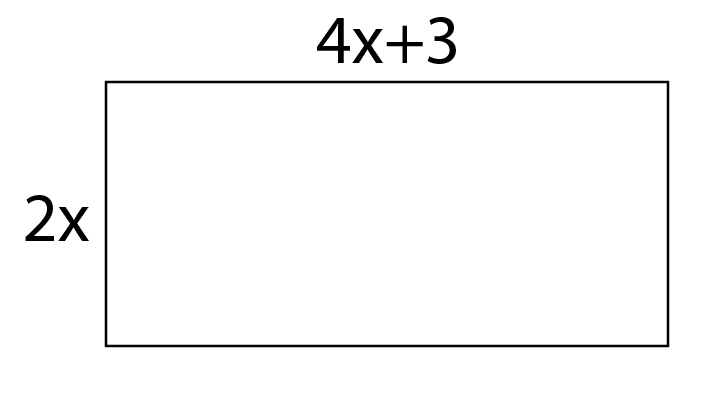 b.  Write your expression in simplified form. c.  BONUS: If , what is the perimeter of the rectangle?Name ______________________________________________________________________________________Name ______________________________________________________________________________________Name ______________________________________________________________________________________Name ______________________________________________________________________________________Unit Two Homework #5Unit Two Homework #5Unit Two Homework #5Unit Two Homework #5Unit 1: Expressions and EquationsDate Assigned: Due Date:Due Date:AssignmentsAssignmentsSelf-AssessmentPoints EarnedCombining Like TermsComplete the problems in the attached assignment. Combining Like TermsComplete the problems in the attached assignment. I did excellent!I did well.I did okayI am having trouble understanding.Simplifying ExpressionsComplete the problems in the attached assignment. Simplifying ExpressionsComplete the problems in the attached assignment. I did excellent!I did well.I did okayI am having trouble understanding.TotalTotalTotal